Бюджет для граждан на 2022 год и плановый период 2023, 2024 годов Приоритетные пути реализации основных задач бюджетана 2022 год и плановый период 2023, 2024 годов:Основные показатели прогноза социально-экономического развития Хомутовского сельского поселения на 2022 год и на плановый период 2023, 2024 годовПРОГНОЗ ОСНОВНЫХ ХАРАКТЕРИСТИК БЮДЖЕТА ХОМУТОВСКОГО СЕЛЬСКОГО ПОСЕЛЕНИЯ КАГАЛЬНИЦКОГО РАЙОНА НА 2022 ГОД И НА ПЛАНОВЫЙ ПЕРИОД  И  2023 и 2024 ГОДОВОсновные параметры бюджета Хомутовского сельского поселенияКагальницкого района на 2022 год и на плановый период 2023, 2024 годовОСНОВНЫЕ НАПРАВЛЕНИЯ НАЛОГОВОЙ ПОЛИТИКИ ХОМУТОВСКОГО СЕЛЬСКОГО ПОСЕЛЕНИЯКРУПНЕЙШИЕ НАЛОГОПЛАТИЛЬЩИКИ АДМИНИСТРАЦИИ ХОМУТОВСКОГО СЕЛЬСКОГО ПОСЕЛЕНИЯПлановый объем  налоговых  и неналоговых доходов в 2022 годуПлановый объем  налоговых  и неналоговых доходов в 2023 годуПлановый объем  налоговых  и неналоговых доходов в 2024годуБезвозмездные поступления Плановый объем расходов бюджета Хомутовского сельского поселения Кагальницкого района в 2022 году  составит  7784,9 тыс. руб.Плановый объем расходов бюджета Хомутовского сельского поселения Кагальницкого района в 2023 году  составит 6772,4 тыс. руб.Плановый объем расходов бюджета Хомутовского сельского поселения Кагальницкого района в 2024 году составит 6682,4 тыс. руб.Муниципальные программы Администрации Хомутовского сельского поселенияСрок реализации 2019-2030 годыМУНИЦИПАЛЬНАЯ ПРОГРАММА Хомутовского СЕЛЬСКОГО ПОСЕЛЕНИЯ«ОБЕСПЕЧЕНИЕ ОБЩЕСТВЕННОГО ПОРЯДКА И ПРОФИЛАКТИКА ПРАВОНАРУШЕНИЙ»Основные цели программы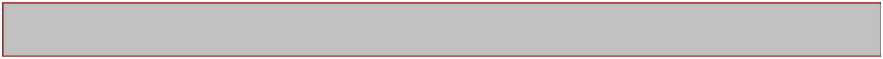 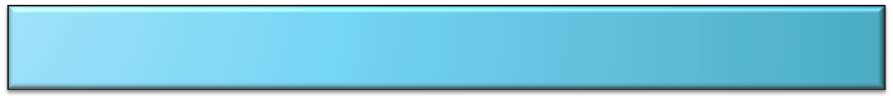      	Повышение качества и результативности реализуемых мер по охране общественного порядка, противодействию терроризму и экстремизму, борьбе с преступностью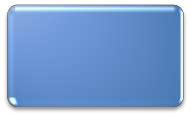                  Факт                                                   План на 2022 год                                                 План на 2023 год                                  План на 2024 год          на 01.10.2021 года0,0 тыс. руб.	                                                           15,0 тыс. руб.                                               15,0 тыс. руб.	      15,0 тыс. руб.Средства местного бюджета МУНИЦИПАЛЬНАЯ ПРОГРАММА Хомутовского СЕЛЬСКОГО ПОСЕЛЕНИЯ«ЗАЩИТА НАСЕЛЕНИЯ И ТЕРРИТОРИИ ОТ ЧРЕЗВЫЧАЙНЫХ СИТУАЦИЙ, ОБЕСПЕЧЕНИЕ ПОЖАРНОЙ БЕЗОПАСНОСТИ И БЕЗОПАСНОСТИ ЛЮДЕЙ НА ВОДНЫХ ОБЪЕКТАХ»Основные цели программы     	Минимизация социального и экономического ущерба, нанесенного населению, экономике и природной среде от чрезвычайных ситуаций природного и техногенного характера, пожаров и происшествий на водных объектах                 Факт                                                   План на 2022 год                                             План на 2023 год                                    План на 2024 год на 01.10.2021 года0,0 тыс. руб.	                                                           10,0 тыс. руб.                                               10,0 тыс. руб.	   10,0 тыс. руб.Средства местного бюджета МУНИЦИПАЛЬНАЯ ПРОГРАММА ХОМУТОВСКОГО СЕЛЬСКОГО ПОСЕЛЕНИЯ«БЛАГОУСТРОЙСТВО ХОМУТОВСКОГО СЕЛЬСКОГО ПОСЕЛЕНИЯ»Основные цели программы  Повышение общего уровня благоустройства Родниковского сельского поселения.                 Факт                                                   План на 2022 год                                                  План на 2023 год                               План на 2024 год на 01.10.2021 года 351,3 тыс. руб.	                                                         273,2 тыс. руб.                                        242,0 тыс. руб.	   192,6 тыс. руб.Средства местного бюджета МУНИЦИПАЛЬНАЯ ПРОГРАММА ХОМУТОВСКОГО СЕЛЬСКОГО ПОСЕЛЕНИЯ«РАЗВИТИЕ КУЛЬТУРЫ в ХОМУТОВСКОМ СЕЛЬСКОМ ПОСЕЛЕНИИ»Основные цели программыСоздание культурного и исторического наследия, обеспечение доступа граждан к культурным ценностям и участию в культурной жизни, реализация творческого потенциала населения.     	                 Факт                                                   План на 2022 год                                               План на 2023 год                                  План на 2024 годна 01.10.2021 года951,6 тыс. руб.	                                                       1292,3 тыс. руб.                                       206,1 тыс. руб.	 0,0 тыс. руб.Средства местного бюджета МУНИЦИПАЛЬНАЯ ПРОГРАММА Хомутовского СЕЛЬСКОГО ПОСЕЛЕНИЯ«РАЗВИТИЕ ФИЗИЧЕСКОЙ КУЛЬТУРЫ И СПОРТА В ХОМУТОВСКОМ СЕЛЬСКОМ ПОСЕЛЕНИИ »Основные цели программы     	Создание условий для укрепления здоровья населения путем развития инфраструктуры и популяризации спорта, приобщение различных возрастных групп населения к регулярным занятиям физической культурой и спортом.                 Факт                                                   План на 2022 год                                                План на 2023 год                                   План на 2024 год  на 01.10. 2021 года    0,0 тыс. руб.	                                                           10,0 тыс. руб.                                            0,0 тыс. руб.	    0,0 тыс. руб.Средства местного бюджета МУНИЦИПАЛЬНАЯ ПРОГРАММА  ХОМУТОВСКОГО СЕЛЬСКОГО ПОСЕЛЕНИЯ«УПРАВЛЕНИЕ МУНИЦИПАЛЬНЫМИ ФИНАНСАМИИ СОЗДАНИЕ УСЛОВИЙ ДЛЯ ЭФФЕКТИВНОГО УПРАВЛЕНИЯ МУНИЦИПАЛЬНЫМИ ФИНАНСАМИ В ХОМУТОВСКОМ СЕЛЬСКОМ ПОСЕЛЕНИИ»Основные цели программыОбеспечение долгосрочной сбалансированности и устойчивости бюджета Родниковского сельского поселения. Создание условий для эффективного управления муниципальными финансами.      	                 Факт                                                   План на 2022 год                                                 План на 2023 год                             План на 2024 год          на 01.10.2021 года3133,8 тыс. руб.	                                                        6009,5 тыс. руб.                                       5999,5 тыс. руб.	   5999,5 тыс. руб.Средства местного бюджета Сравнение расходов  бюджета по разделамПОКАЗАТЕЛЬБюджет на 2022 годБюджет на 2023 годБюджет на 2024 годПОКАЗАТЕЛЬБюджет на 2022 годБюджет на 2023 годБюджет на 2024 год1.Доходы, всего7784,96772,46682,4Налоговые и неналоговые доходы4918,44947,35026,4Безвозмездные поступления2866,51825,11656,02. Расходы, всего7784,96772,46682,43.Дефицит – Профицит+000НаименованиеОтветственный исполнительЗащита населения и территории от чрезвычайных ситуаций, обеспечение пожарной безопасности и безопасности людей на водных объектахАдминистрация Хомутовского сельского поселенияБлагоустройство Хомутовского сельского поселенияАдминистрация Хомутовского сельского поселенияОбеспечение общественного порядка и профилактика правонарушенийАдминистрация Хомутовского сельского поселенияРазвитие культуры Хомутовского сельского поселенияАдминистрация Хомутовского сельского поселения(соисполнитель - МБУК ХСП ХОМУТОВСКИЙ СДК)Развитие физической культуры и спорта в Хомутовском сельском поселенииАдминистрация Хомутовского сельского поселенияУправление муниципальными финансами и создание условий для эффективного управления муниципальными финансами в Хомутовском сельском поселенииАдминистрация Хомутовского сельского поселения